COLEGIO EMILIA RIQUELME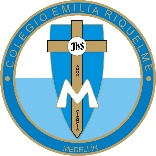 ÁREA DE HUMANIDADES, LENGUA CASTELLANADOCENTE: MARIA ISABEL MAZO ARANGOGUÍAS DE APRENDIZAJE EN CASA. SEMANA DEL 26 AL 29 DE MAYO DE 2020PARA TENER EN CUENTA…Recuerda que cada día al iniciar la clase, realizaré un saludo por WhatsApp para dar la agenda (que es la misma que está en este taller) y las indicaciones necesarias para continuar la clase.Si por alguna razón no te puedes comunicar en el momento de la clase, puedes preguntar tus dudas a través del WhatsApp o al correo más adelante.Recuerda que el horario de actividades académicas es de 7 a 2:30, de lunes a viernes. Tratemos de solucionar las dudas durante las clases. Después de ese horario deberás esperar hasta el día siguiente para solucionar las inquietudes.CONTINUEMOS HACIENDO LAS ACTIVIDADES CON MUCHO ENTUSIASMOEstas son las agendas de la semana. En lo posible vamos a trabajar directamente en el cuaderno realizando las actividades correspondientes.FECHA: MARTES 26 DE MAYO (1ra hora: 7-8 a.m.)La actividad del día de hoy será orientada por WhatsAppTEMA: EL GÉNERO NARRATIVODESARROLLO:Saludo por WhatsAppPara explorar sobre el tema de esta semana… iniciaremos con las siguientes actividades:Observa la imagen que aparece en la página 52 y 53 del libro y con base en ella, escribe una historia de máximo cinco renglones. (revisar ortografía y puntuación)Lee las páginas 54 y 55 del libro y resalta las ideas más importantes. Realiza los puntos 1, 5, 10 y la 12 de la página 56 y 57.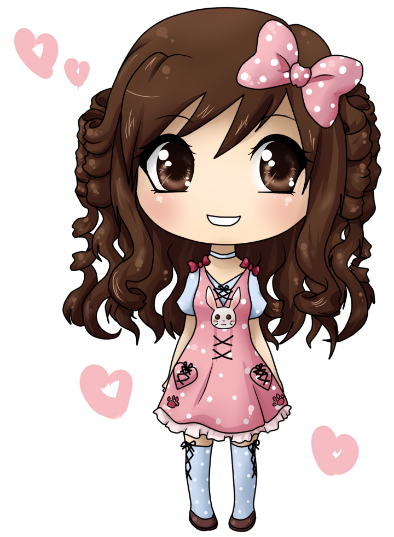 FECHA: MIÉRCOLES 27 DE MAYO (5ta hora: 12-1 p.m.)La actividad del día de hoy será orientada por videoconferenciaTEMA: EL CUENTODESARROLLO: Saludo por WhatsApp.Invitación a la clase virtualAcercamiento a la teoría sobre el cuento de las páginas de la 64 a la 71.Ideas principales y solución de dudas.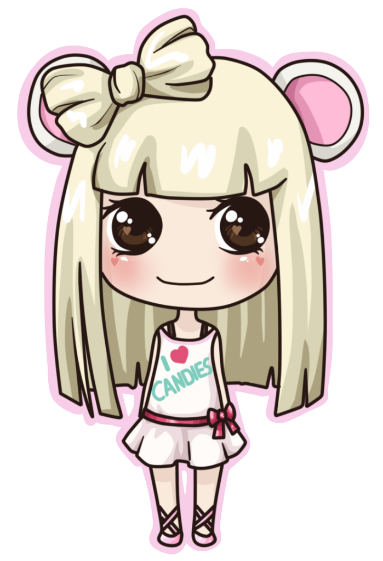 FECHA: JUEVES 28 DE MAYO (1ra hora: 7-8 a.m.)La actividad del día de hoy será orientada con videoconferenciaTEMA: EL CUENTODESARROLLO:Saludo inicial por WhatsAppEnvío de la invitación para la videoconferenciaRealizaremos los puntos 1, 2, 3, 4, 5 y 11 de la página 72Realiza el mapa de la página 273 (sólo las dos primeras filas) 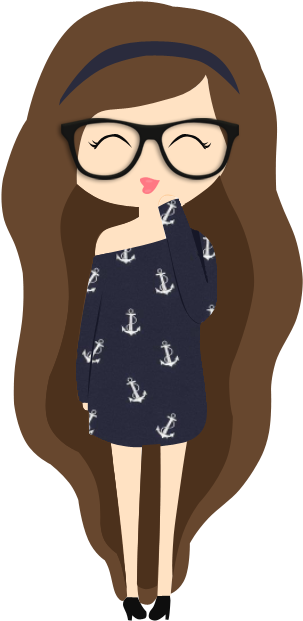 FECHA: VIERNES 29 DE MAYO (2da hora: 8-9 a.m.)La actividad del día de hoy será orientada por ClassroomTEMA: ACTIVIDAD PRÁCTICA DEL TEMADESARROLLO:Saludo inicial por WhatsAppPublicación de la actividad práctica de la semana en Classroom.Recomendación de la semana: Mi video recomendado para ti y toda tu familia, seguro se divertirán mucho…https://www.youtube.com/watch?v=E6ZS14Aaatk&t=623s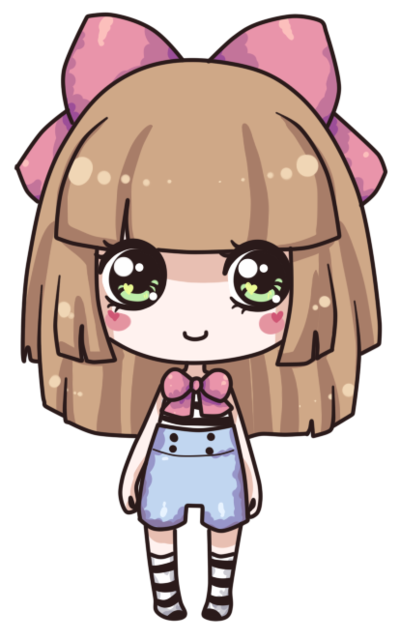 